7.5. 2020.Izvannastavna aktivnost-kreativna radionica- 2.B razred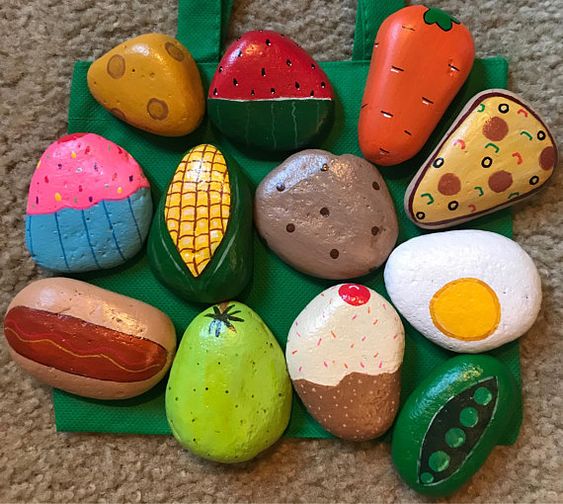 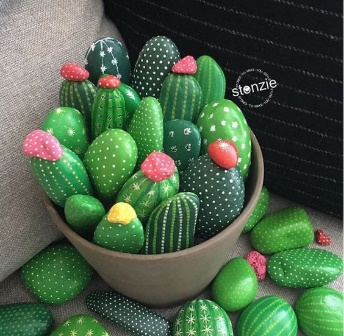 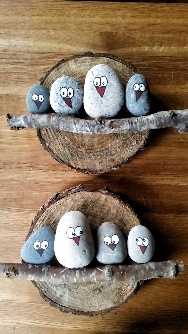 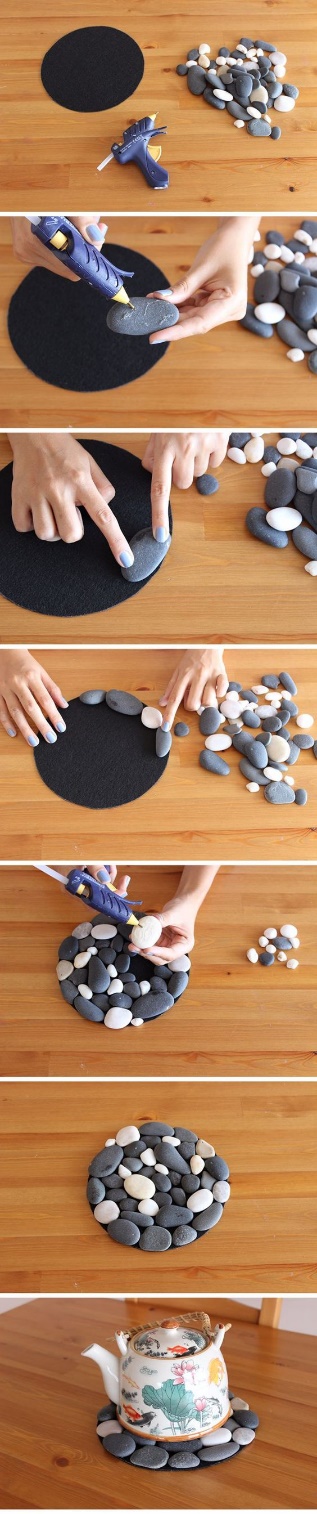 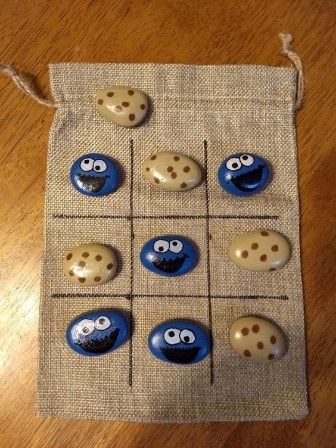 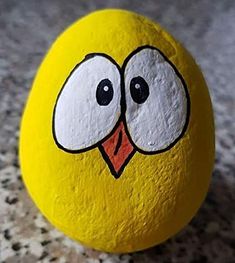 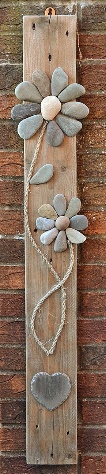 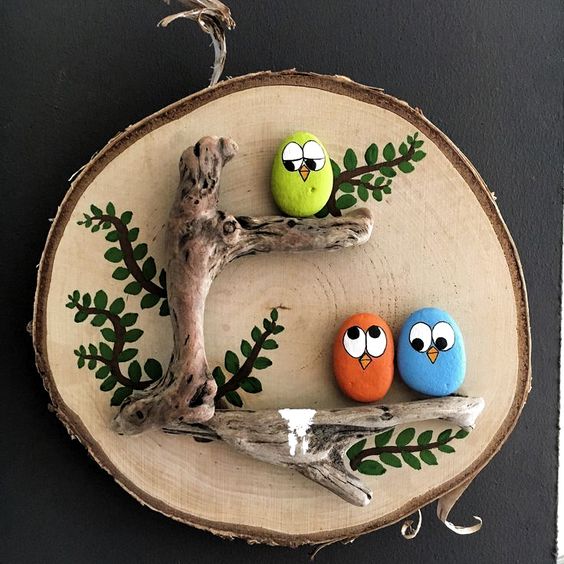 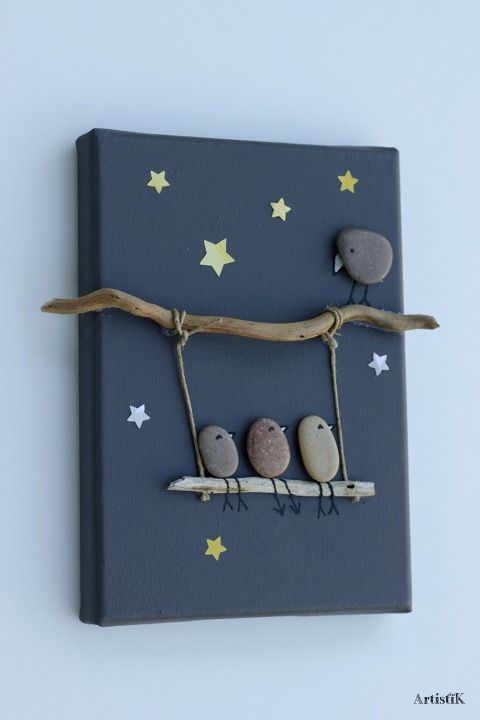 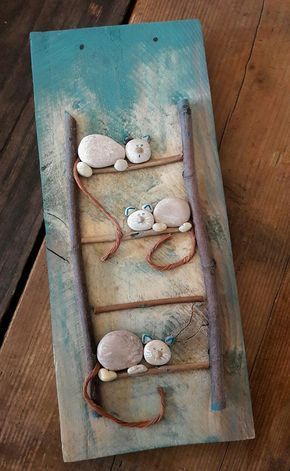 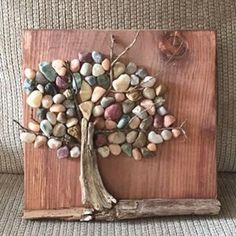 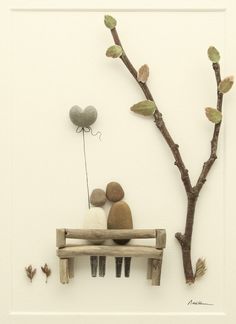 UŽIVAJTE!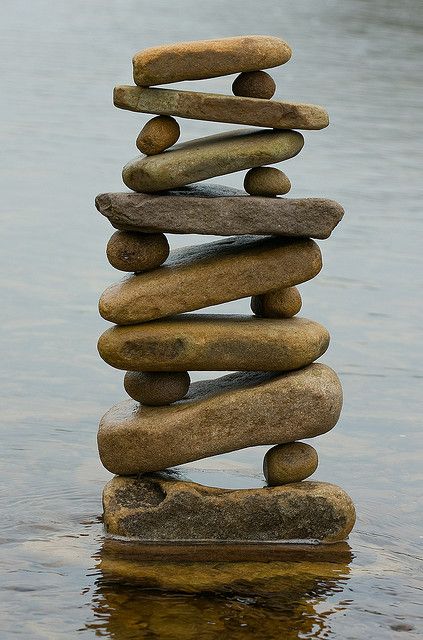 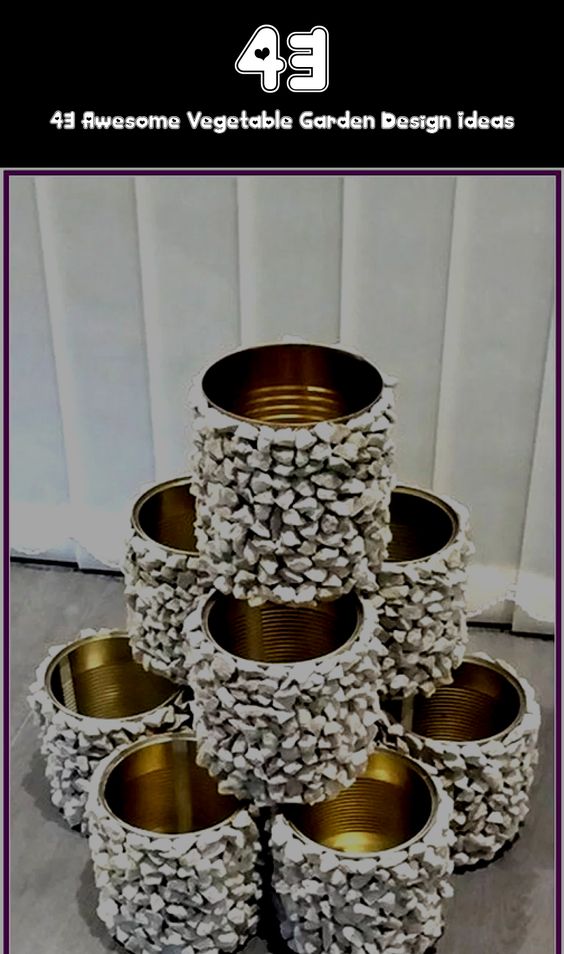 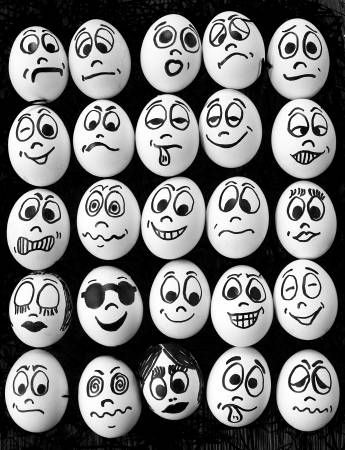 